Small Qualified Routines Place an “X” 	 Large Qualified Routines Place an “X” 		Non-Refundable Fees:Teams may enter up to 2 non-qualified routines. 1 non-qualified routine is $200, 2 non-qualified routines is $275. Type or print the dance category and group size.Please Type or Print Jump off or Spin off Contestants Name and Grade. Please also email a single picture of the team for the color programs by March 11. If a picture is not provided, you will not have anything on your page in the program! To guarantee your team members get a MAPDA 2020 Championship Commemorative T-Shirt it’s best to pre-order. There will be limited quantity the day of Championship. Please return this order form via email to laura@dancemapda.com by MARCH 11, 2020 to hold your shirts.  Pre-ordered shirts will be given to the coach at check-in upon payment. Please give accurate counts of t-shirts as your team will be responsible for payment.Pre-order: $15.00 for each shirtPayment can be sent in by March 14 or given at team check-in. If paying separately (not included with the registration fees) please send payment to:MAPDAP.O. Box 917White Plains, MD 20695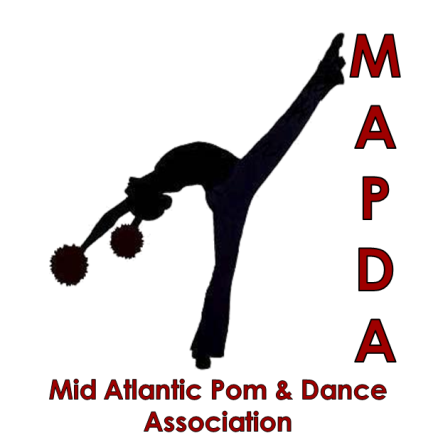 Registration Deadline:March 11, 2020Competition Date:March 21, 2020Competition Director:Laura BaxterContact Info:laura@dancemapda.comVenue: University of Maryland, Ritchie ColiseumVenue: University of Maryland, Ritchie ColiseumVenue: University of Maryland, Ritchie ColiseumTime: Session 1: 9:30am 
Session 2: 3:30 or 4pm.School/Team NameDivisionCoach / SponsorEmailPhoneTwo Additional Coaches NamesPomPom1st Qualified Routine$150JazzJazz2 Qualified Routines$225LyricalLyrical3 Qualified Routines$300KickKick4 Qualified Routines$375PropProp5 or more Qualified $450Band DanceBand DanceHip HopHip HopTotal PackageTotal PackageCategoryGroup SizeCategoryGroup SizeJump OffJump OffSpin OffSpin OffNameGradeNameGrade1$151$152$152$152020 DiscountsParticipated in four or more MAPDA Competitionsdeduct- $ 30.002020 DiscountsMAPDA Presidential Divisional High Scorersdeduct - $ 100.00Qualified Routine Total$Non-Qualified Total$Less Discount$Routine Total$Jump Off / Spin Off Total$Pre-Order T-Shirt Total$Grand Total$TEAM ROSTERPlease type or print team member names. Also identify officers, Captain, Co-Captain, etc. If you have a separate team roster file, you can send that instead. TEAM ROSTERPlease type or print team member names. Also identify officers, Captain, Co-Captain, etc. If you have a separate team roster file, you can send that instead. TEAM ROSTERPlease type or print team member names. Also identify officers, Captain, Co-Captain, etc. If you have a separate team roster file, you can send that instead. OFFICERSOFFICERSOFFICERSOFFICERSSQUAD MEMBERSSQUAD MEMBERSSQUAD MEMBERSTEAM BIO FOR PROGRAMCoaches / Sponsors Signature (1)Coaches / Sponsors Signature (2)MAPDA CHAMPIONSHIPS 2020COMMEMORATIVE T-SHIRTCoachTeamSizeQuantitySizeQuantityYouth SmallAdult Small Youth MediumAdult Medium Youth LargeAdult Large Adult X-Large Adult 2XLT-shirt Quantity Total Payment
($15.00 Each)$